Лекция № 7Тема «Характеристика лекарственного растительного сырья           преимущественно общетонизирующего действия» План:1)Характеристика лекарственного растения женьшеня2)Характеристика лекарственного растения аралии маньчжурской3)Характеристика лекарственного растения заманихи высокой4)Характеристика лекарственного растения элеутерококка.5)Характеристика лекарственного растения левзеи сафлоровидной6)Характеристика лекарственного растения лимонника китайского7)Характеристика лекарственного растения родиолы розовойКорни женьшеня — Radices Ginseng        Женьшень — Рапах giseng         Аралиевые — AraliaceaeБотаническое описание растения. Многолетнее травянистое растение с небольшим корневищем и хорошо развитыми корнями. Корневище («шейка») тонкое, диаметром 0,3—1 см, со спирально расположенными рубцами от отмерших стеблей и придаточными корнями. Главный корень цилиндрический с довольно крупными боковыми корнями и многочисленными мелкими. Стебли одиночные, тонкие, цилиндрические, высотой до . Близко к верхушке стебля расположена мутовка из 2—6 листьев, расположенных почти горизонтально. Листья длинночерешковые, трех-, пятипальчатосложные. Листочки сложного листа ланцетовидные с заостренной верхушкой, клиновидным основанием и пильчатым краем. Стебель заканчивается цветоносом длиной до , несущим соцветие — простой зонтик с обоеполыми бледно-зелеными цветками. Плод — сочная крупная костянка с красной кожистой наружной оболочкой.Цветет в июне. Плоды созревают в августе.Географическое распространение. Произрастает только на Дальнем Востоке в Приморском крае и юге Хабаровского края. Растение введено в культуру.Место обитания. Растет на хорошо дренированных почвах под покровом молодых кустарников и крупных трав, в кедрово-широколиственных лесах. Встречается главным образом отдельными экземплярами и очень редко небольшими группами.Лекарственное сырье. Заготавливают корневища с корнями женьшеня, которые по традиции называют «корнями женьшеня». Заготовку сырья начинают с момента созревания плодов. Корни выкапывают с максимальной осторожностью, не допуская повреждения даже самых мелких корней, осторожно очищают от земли, стараясь не поцарапать поверхность. Сырье поступает на фармацевтические фабрики в свежем виде.Растение редкое, и его запасы постоянно сокращаются, поэтому заготовки женьшеня ведутся только по лицензиям заготовительных организаций. Так как женьшень размножается только семенами, прорастающими в природе не раньше чем через 2—4 года, при заготовке сырья с найденного растения собирают зрелые плоды и высаживают их в почву на месте заготовки. Растение развивается очень медленно, годовой прирост подземных органов составляет примерно . В условиях культуры женьшень развивается быстрее, чем в природе, однако время выращивания товарных корней составляет обычно 6 лет.Сырье используют для изготовления препаратов и реже в свежем виде.Цельное сырье — корни длиной до , толщиной 0,7— , с 2—5 крупными разветвлениями, реже без них. Корни стержневые, почти цилиндрические, вверху с ясно выраженными кольцевыми утолщениями, продольно-, реже спирально-морщинистые, хрупкие, с белым ровным изломом. Корневище короткое, поперечно-морщинистое, с рубцами от опавших стеблей. Цвет поверхности и на разрезе желтовато-белый. Запах специфический. Вкус сладкий, жгучий, затем горьковатый.Химический состав: Химический состав женьшеня и его свойства еще не до конца изучены. В корне содержатся тритерпеновые сапонины, называемые панаксозидами А, В, С, D, Е, Р - сумма тритерпеновых гликозидов, полисахариды, витамины группы В, аминокислоты, эфирное масло, алкалоиды, жирное масло, фитостерины, слизи, пектиновые вещества, крахмал, смолы, дубильные вещества, аскорбиновая кислота. По данным китайских исследователей найдено значительно содержание серы, фосфора, микроэлементов Са, Mg, К, Al, Se, Fe, Sr, Mn, Ba, Ti .Действие и применение. Галеновые препараты женьшеня обладают тонизирующим действием, в малых дозах усиливают процессы возбуждения и ослабляют тормозные процессы, в больших дозах, наоборот, усиливают процессы торможения.Настойку женьшеня применяют в качестве тонизирующего и стимулирующего средства при астении, переутомлении, неврастении, после перенесенных инфекционных и истощающих заболеваний, а также в комплексной терапии при ослаблении половой функции на почве неврастении.Прием лекарственных средств на основе женьшеня осенью и зимой наиболее эффективен. Весной дозы должны быть уменьшены, а летом следует избегать приема этих лекарственных препаратов.Побочное действие: при применении больших доз препаратов в отдельных случаях наблюдаются симптомы угнетения ЦНС. При приеме терапевтических доз возможны бессонница, повышение артериального давления, головная боль.Противопоказания: гипертоническая болезнь, повышенная возбудимость, бессонница, кровоточивость, острый период инфекционных заболеваний.Хранение. Свежие корни хранят при низких положительных температурах, не допуская высыхания, высушенные — в сухом, хорошо проветриваемом помещении.Корни аралии маньчжурской — Radices Araliae mandshuricaeАралия маньчжурская — Aralia mandshuricaАралиевые — AraliaceaeБотаническое описание растения. Дерево высотой до , усаженное многочисленными крупными шипами. Листья длинночерешковые, дважды-, триждынепарноперистосложные. Листочки сложного листа яйцевидной формы с заостренной верхушкой и мелкозубчатым краем. Мелкие цветки с белым или желтоватым венчиком собраны в шаровидные зонтики, образующие на верхушках ветвей метельчатые соцветия. Плод — черно-синяя костянка шаровидной формы с 5 косточками.Цветет в июле—августе. Плоды созревают в октябре (рис. 8.8).Географическое распространение. Произрастает в Приморском и Хабаровском краях и на юго-востоке Амурской области.Место обитания. Растет отдельными экземплярами или небольшими группами в кедрово-широколиственных лесах, на полянах, опушках и вырубках.Лекарственное сырье. Лекарственным растительным сырьем являются корни аралии маньчжурской, которые заготавливают осенью, после периода плодоношения. Выкопанные корни тщательно очищают от земли, разрезают вдоль и поперек, сушат в сушилках при температуре нагрева сырья до 60 °С.Аралия маньчжурская является охраняемым растением, поэтому производить заготовку лекарственного сырья можно только по лицензии. Нельзя выкапывать всю корневую систему растения. Для восстановления зарослей необходимо оставлять в почве около половины корней, из которых образуется корневая поросль. Повторные заготовки корней аралии на одном и том же месте целесообразно проводить не ранее чем через 10 лет.Сырье используют для получения препаратов.Цельное сырье — цельные или продольно расщепленные куски корней длиной до  и диаметром до  с немногочисленными боковыми корнями. Корни легкие, продольно-морщинистые, с сильно шелушащейся пробкой. Кора тонкая, легко отделяется от древесины. Излом корня занозистый, беловато-желтого или коричневато-серого цвета. Цвет коричневато-серый. Запах ароматный. Вкус горьковатый, слегка вяжущий.Химический состав: тритерпеновые гликозиды (сапонины) — аралозиды А, В и С, эфирное масло, крахмал, микроэлементы.Действие и применение. Галеновые препараты аралии маньчжурской, содержащие сумму тритерпеновых гликозидов, оказывают возбуждающее действие на ЦНС, улучшают общее самочувствие больных, повышают аппетит и работоспособность.Настойка аралии и препарат «Сапарал» применяют в качестве тонизирующих средств при астенических, астенодепрессивных состояниях, неврастении, гипотензии, а также для профилактики и лечения умственного и физического переутомления.Побочное действие: могут наблюдаться возбуждение, бессонница, головная боль, в этих случаях уменьшают дозу или прекращают прием препаратов.Противопоказания: повышенная нервная возбудимость, бессонница, гипертоническая болезнь.Хранение в сухом, хорошо проветриваемом помещении.Корневища с корнями заманихи — Rhizomata cum radicibus                                                                                              Echinopanacis        Заманиха высокая — Oplopanax elatus Аралиевые — AraliaceaeБотаническое описание растения. Невысокий полегающий кустарник с длинным горизонтальным корневищем и немногочисленными шнуровидными придаточными корнями. Стебли восходящие, густо усаженные шипами, маловетвистые, высотой до . Листья очередные, длинночерешковые, округлые с сердцевидным основанием, пяти-, семипальчатолопастные. Лопасти по краю крупнозубчатые. Черешки покрыты многочисленными короткими шипами. Цветки зеленовато-желтые, мелкие, невзрачные, собраны в соцветия — зонтики, которые в свою очередь образуют кистевидное соцветие. Плод — красно-оранжевая костянка с двумя сплющенными косточками.Цветет в июне—июле. Плоды созревают в августе.Географическое распространение. Произрастает на Дальнем Востоке в Приморском крае.Место обитания — каменистые осыпи в горных елово-пихтовых лесах.Лекарственное сырье. Заготавливают корневища с корнями заманихи высокой в период полного созревания плодов. Выкопанные подземные органы тщательно очищают от земли, удаляют остатки стеблей, рубят на куски длиной до .Сушат в сушилках с искусственным обогревом при температуре нагрева сырья до 60 °С.Заманиха высокая — охраняемое растение, и заготовка сырья возможна только по лицензиям. Для возобновления зарослей при заготовке сырья следует оставлять часть растений и, собрав плоды, высадить их на месте выкопанных. Повторные заготовки на том же участке при соблюдении правил сбора возможны не ранее чем через 10 лет.Сырье используют для изготовления препаратов.Цельное сырье — куски корневищ длиной до  с немногочисленными придаточными корнями. Корневища цилиндрические, изогнутые, иногда разветвленные. На поверхности заметны кольцевые утолщения, от которых отходят придаточные корни. Наружная кора продольно-морщинистая, буровато-серая. На изломе хорошо видна бурая кора с оранжевыми пятнами секреторных канальцев и желтовато-белая древесина с широкой рыхлой сердцевиной. Корни толщиной до , цилиндрические, сильно изогнутые, продольно-морщинистые. На изломе видна бурая кора с оранжевыми пятнами секреторных канальцев и желтовато-белая древесина. Цвет буровато-серый. Запах своеобразный. Вкус горьковатый, слегка жгучий.Химический состав: тритерпеновые гликозиды (сапонины), эфирное масло, флавоноиды, кумарины, полисахариды, микроэлементы.Действие и применение. Комплекс БАВ, содержащийся в корневищах с корнями заманихи высокой, повышает тонус нервной системы, оказывает тонизирующее влияние на кору головного мозга. Под воздействием галеновых препаратов заманихи снижается уровень сахара в крови, что позволяет применять их при начальной стадии сахарного диабета.Настойку заманихи используют как стимулирующее средство при различных формах астении, депрессивных состояниях и гипотонии.Применение настойки заманихи в комплексном лечении сахарного диабета улучшает самочувствие больных и нормализует основные биохимические показатели крови.Побочное действие: повышение артериального давления, раздражительность, бессонница.Противопоказания: гипертоническая болезнь, повышенная возбудимость, бессонница, острый период инфекционных заболеваний.Хранение в сухом, хорошо проветриваемом помещении.        Корневища и корни элеутерококка — Rhizomata et radices                                                                                                          Eleutherococci       Элеутерококк колючий — Eleutherococcus senticosus       Аралиевые — AraliaceaeБотаническое описание растения. Кустарник с сильно разветвленным корневищем и многочисленными придаточными корнями. Стебли многочисленные, густо усаженные шипами, направленными косо вниз. Листья черешковые, пальчато-сложные. Листочки сложного листа эллиптические с клиновидным основанием, заостренной верхушкой, по краю двоякозубчатые. Цветки мелкие, на длинных цветоножках, собраны на концах побегов в соцветие — зонтик шаровидной формы. Плод — шаровидная костянка с пятью косточками.Цветет в июле—августе. Плоды созревают в сентябре—октябре.Географическое распространение. Растет на Дальнем Востоке, в Приморском и Хабаровском краях, Амурской и Сахалинской областях.Место обитания — кедрово-широколиственные и тенистые широколиственные леса, долины рек и склоны гор.Лекарственное сырье. Сбор корневищ и корней элеутерококка проводят осенью. Заготовке подлежат подземные органы только взрослых, хорошо развитых растений.Выкопанные корневища и корни отряхивают от земли, моют в проточной воде, режут на куски вдоль и поперек, просушивают на воздухе. Сушат в сушилках с искусственным обогревом при температуре нагрева сырья 70—80 °С.Для сохранения естественных запасов при заготовке подземных органов элеутерококка следует оставлять в почве не менее 20 % корневой системы каждого куста. Кроме того, на территории заросли должны остаться нетронутыми 4—5 взрослых, хорошо развитых кустов на каждые .Сырье используют для приготовления препаратов.Цельное сырье — куски корневищ и корней, цельных или расщепленных вдоль, длиной не более , толщиной не более , деревянистых, твердых, прямых или изогнутых, с тонкой плотной корой, продольно-морщинистых, со следами отломанных корней. Поверхность корней более гладкая, со светлыми поперечными бугорками. Излом длинноволокнистый, светло-желтый или светло-бурый.Цвет светло-бурый. Запах слабый, ароматный. Вкус слегка жгучий.Химический состав: лигнановые гликозиды (элеутерозиды А — G), эфирное масло, пектиновые вещества, производные кумарина, флавоноиды, растительный воск, смолы, крахмал.Действие и применение. Препараты элеутерококка обладают выраженными стимулирующими и тонизирующими свойствами, повышают умственную и физическую работоспособность, неспецифическую устойчивость организма к неблагоприятным воздействиям внешней среды, стимулируют половую активность.Экстракт элеутерококка жидкий назначают как тонизирующее средство при астенических состояниях, гипотонии, после перенесенных травм и инфекционных заболеваний, нарушениях половой функции.Побочное действие: при передозировке препаратов возможны перевозбуждение нервной и сердечно-сосудистой системы, раздражительность, бессонница.Противопоказания: гипертоническая болезнь, нарушения сердечного ритма, повышенная возбудимость, острый период инфекционных заболеваний.Хранение в сухих, хорошо проветриваемых помещенияхКорневища с корнями левзеи — Rhizomata cum radicibus LeuzeaeЛевзея сафлоровидная — Rhaponticum carthamoidesАстровые (сложноцветные) — Asteraceae (Compositae)Ботаническое описание растения. Многолетнее травянистое растение с горизонтальным деревянистым, ветвистым корневищем с многочисленными тонкими упругими придаточными корнями. Стебель полый, ребристый, опушенный, высотой до . Нижние листья очередные, черешковые, перистораздельные, верхние — сидячие, цельные, крупнозубчатые. Цветки фиолетово-лиловые, трубчатые, собраны на верхушках стеблей в крупные корзинки диаметром 3—8 см. Плод — семянка с хохолком.Цветет в июле—августе. Плоды созревают в августе—сентябре.Географическое распространение. Встречается на Алтае и Саянах.Место обитания — высокогорные луга и опушки лиственнично-кедровых лесов, долины рек и ручьев.Лекарственное сырье. Заготовку корневищ с корнями левзеи проводят после созревания плодов. Выкопанные корневища с корнями отряхивают от земли, отрезают надземные части и моют в проточной воде, затем просушивают на хорошо продуваемых стеллажах и сушат в сушилках при температуре нагрева сырья 50—60 °С.Для восстановления природных зарослей при заготовке подземных органов левзеи сафлоровидной необходимо оставлять 2—4 растения на каждые  зарослей.Сырье используют для получения препаратов.Цельное сырье — цельные или резаные корневища с отходящими от них многочисленными тонкими ветвящимися придаточными корнями. Корневища деревянистые, снаружи неравномерно-морщинистые, слегка изогнутые, цилиндрические, толщиной до . Излом неровный, бледно-желтый. Корни упругие, мелкобороздчатые, длиной до . Цвет буро-коричневый или почти черный. Запах слабый, своеобразный. Вкус сладковатый, смолистый.Химический состав: стероидные соединения (фитоэкдизоны, экзистероны), эфирное масло, катехины, витамины, микроэлементы. смолистые вещества, дубильные вещества, алкалоиды, камеди, каротин, аскорбиновую кислоту, тритерпеновые гликозиды, флавоноиды, антоциановые гликозиды, инулин, ретинол, витамин С, минеральные соли, в частности соли фосфора. Растение накапливает железо, медь, алюминий.Действие и применение. Под воздействием суммарных препаратов, полученных из корневищ с корнями левзеи сафлоровидной, происходит возбуждение ЦНС, повышается общая работоспособность. Наибольшая терапевтическая эффективность галеновых препаратов левзеи наблюдается при лечении больных с жалобами на повышенную утомляемость, плохое настроение, пониженный аппетит и снижение половой активности.Жидкий экстракт и настойку левзеи назначают больным, страдающим функциональными расстройствами ЦНС, а также при физическом и психическом переутомлении, импотенции и хроническом алкоголизме.Побочное действие: повышение АД, раздражительность, бессонница.Противопоказания: гипертоническая болезнь, повышенная возбудимость, бессонница, острый период инфекционных заболеваний.Хранение в сухом, хорошо проветриваемом помещении.Плоды лимонника — Fructus Schisandrae Семена лимонника — Semina SchisandraeЛимонник китайский — Schisandra chinensis Лимонниковые — SchisandraceaeБотаническое описание растения. Многолетняя деревянистая лиана с ветвистыми стеблями, обвивающими деревья и кустарники. Листья очередные, черешковые, эллиптические или широколанцетовидные, с заостренной верхушкой и редкими зубцами по краю. Цветки разнополые с белыми или кремовыми восковидными лепестками. Мужские и женские цветки собраны по 2—5 в основании укороченных побегов. Плод — сочная многолистовка (кисть), несущая по 40 ярко-красных сочных односемянных листовок. Семена желтовато-бурые, округло-почковидные с плотной блестящей кожурой.Цветет в июне. Плоды созревают в сентябре—октябре.Географическое распространение. Произрастает на Дальнем Востоке в Приморском и Хабаровском краях, Амурской и Сахалинской областях.Место обитания — горные кедрово-широколиственные леса, берега рек и ручьев.Лекарственное сырье. Плоды заготавливают в период их полного созревания. Аккуратно обрывают кисти, удаляют примеси (листья, веточки, испорченные плоды), подсушивают на воздухе под навесами и затем обрывают отдельные плоды.Сушат в сушилках с искусственным обогревом при температуре нагрева сырья 40—55 °С.Семена лимонника получают после отжимания сока из свежих кистей с плодами. Отжатую мякоть плодов, содержащую семена, помещают на сетку и при помощи сильной струи воды отделяют семена от частей околоплодника. Отмытые семена подвяливают и сушат в сушилках с искусственным подогревом и вентиляцией при температуре нагрева сырья 50 °С.Сырье используют для получения препаратов.Цельное сырье. Плоды округлые, морщинистые, до  в диаметре. В мякоти плода находится одно (редко два) семя, блестящее, желтовато-бурое или светло-коричневое, округло-почковидное. Цвет плодов от красного до темно-красного. Запах слабый, специфический. Вкус горьковато-кислый с терпким привкусом.Семена округло-почковидной формы, на вогнутой стороне с заметным темно-серым рубчиком, расположенным поперек семени. Поверхность гладкая, блестящая. Длина 3—5 мм, ширина 2—4,5 мм, толщина 1,5—2,5 мм. Цвет желтовато-бурый или светло-коричневый. Запах специфический. Вкус горьковато-жгучий.Химический состав. В ягодах лимонника обнаружено большое количество лимонной, яблочной, винной кислот, лигнаны (схизандрин, схизандрол), сахара, флавоноиды, танниды, красящие вещества, эфирное масло, витамин Е. Семена содержат жирное масло, эфирное масло, смолы. В золе растения содержатся железо, марганец, кремний, фосфор, кальций.Действие и применение. Галеновые препараты лимонника китайского возбуждают ЦНС, повышают артериальное давление, возбуждают дыхательный центр, уменьшают частоту сердечных сокращений.Настойку из плодов и спиртовый экстракт лимонника применяют при астенических и астенодепрессивных состояниях, которые сопровождаются такими симптомами, как быстрая утомляемость, снижение работоспособности, вялость, сонливость, гипотония. Препараты лимонника рекомендуют здоровым людям при физическом и умственном утомлении.Побочное действие: при передозировке препаратов возможны перевозбуждение нервной и сердечно-сосудистой системы, раздражительность, бессонница.Противопоказания: нервное возбуждение, гипертония, нарушения сердечной деятельности.Хранение в сухом, хорошо проветриваемом помещении.      Корневища и корни родиолы розовой — Rhizomata et radices Rhodiolae                                                                                                                         roseae        Родиола розовая — Rhodiola rosea       Толстянковые — CrassulaceaeБотаническое описание растения. Многолетнее травянистое растение с толстым корневищем и тонкими придаточными корнями. Стебли многочисленные, прямостоячие, высотой 10—40 см. Листья сидячие, продолговато-яйцевидные, эллиптические или ланцетовидные, с заостренной верхушкой и пильчато-зубчатым краем. Цветки однополые, четырех-, реже пятичленные с желтыми лепестками, собраны в щитковидное соцветие. Плод — многолистовка.Цветет в июне—июле. Плоды созревают в августе—сентябре.Географическое распространение. Распространена в Сибири, горном Алтае, Забайкалье, Саянах.Место обитания — горные разреженные лиственнично-кедровые леса, заросли кустарников, каменистые долины рек.Лекарственное сырье. Сырье заготавливают в период с конца цветения растения до отмирания надземных частей. Выкопанные корневища и корни отряхивают от земли, моют в проточной воде, очищают от старой бурой пробки, разрезают поперек на куски, подвяливают. Сушат в сушилках при температуре нагрева сырья до 50—60 °С.Для восстановления естественных зарослей родиолы розовой необходимо оставлять 2—4 растения на каждые  зарослей. Повторная заготовка корневищ и корней на одних и тех же зарослях допустима лишь через 10 лет.Сырье используют для приготовления препаратов.Цельное сырье — куски корневищ и корней различной формы. Куски корневищ длиной до , толщиной 2—5 см, твердые, морщинистые, со следами отмерших стеблей и остатками чешуевидных листьев. От корневища отходят немногочисленные корни длиной 2—9 см, толщиной 0,5—1 см. Поверхность корневища и корня блестящая. При отслаивании пробки обнаруживается золотисто-желтый слой. Излом более или менее ровный, розовато-бурый или розовато-коричневый. Цвет серовато-коричневый. Запах специфический («розовый»). Вкус горьковато-вяжущий.     Химический состав:содержат флавоноиды, фенольные гликозиды, салидрозиды, антрагликозидыдубильные вещества (15, 6%), органические кислоты - галловую, щавелевую, янтарную, лимонную, яблочную, вещества лактонного характера, эфирное масло и большое количество марганца. Действие и применение. Препараты родиолы розовой оказывают выраженное стимулирующее влияние на ЦНС и умственную деятельность человека, повышают работоспособность на фоне утомления. Обладают адаптогенными свойствами, повышают резистентность к инфекционным заболеваниям.Экстракт родиолы розовой применяют в лечебных целях для больных с неврозами, гипотонией, вегетососудистыми дистониями. Для практически здоровых людей он рекомендован в качестве средства, повышающего неспецифическую устойчивость организма к неблагоприятным воздействиям внешней среды.Побочное действие: при передозировке препаратов возможны перевозбуждение нервной и сердечно сосудистой системы, раздражительность, бессонница.Противопоказания: резко выраженное возбуждение, гипертония, лихорадочные состояния.Хранение в сухих, хорошо проветриваемых помещениях.Контрольные вопросы для закрепления:1.Дать характеристику препаратов общетонизирующего действия.2.Дать латинское определение женьшеня.3.Дать латинское определение аралии маньчжурской.4.Дать латинское определение заманихи высокой.5.Дать латинское определение левзеи сафлоровидной.6.Дать латинское определение лимонника китайского.7. Дать латинское определение родиолы розовой, особенность ее заготовки?Рекомендуемая литератураОсновные источники:Сокольский И.Н., Самылина И.А., Беспалова Н.В. Фармакогнозия. – М.: «Медицина», 2018. стр. 364-371Государственная фармакопея РФ (I часть). – XIV изд. – М.: «Медицина», 2018.Лекции по фармакогнозии на электронном носителе.4.Г.П Яковлева –Лекарственное сырье растительного и животного происхождения. Фармакогнозия: учебное пособие. -СПБ Санкт-Петербург СпецЛит-2006-845СДополнительные источники:4.Яковлев Г.П., Блинова К.Ф. Лекарственное растительное сырье. Фармакогнозия. – СПб.: «СпецЛит», 2004.ПРИЛОЖЕНИЕ 1Лекарственные растения тонизирующего действия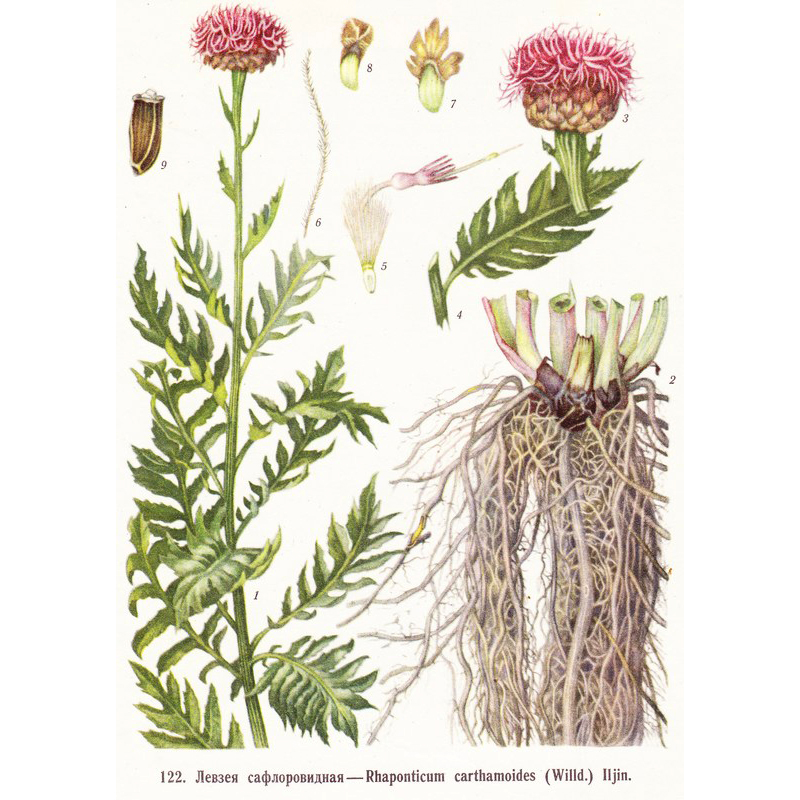 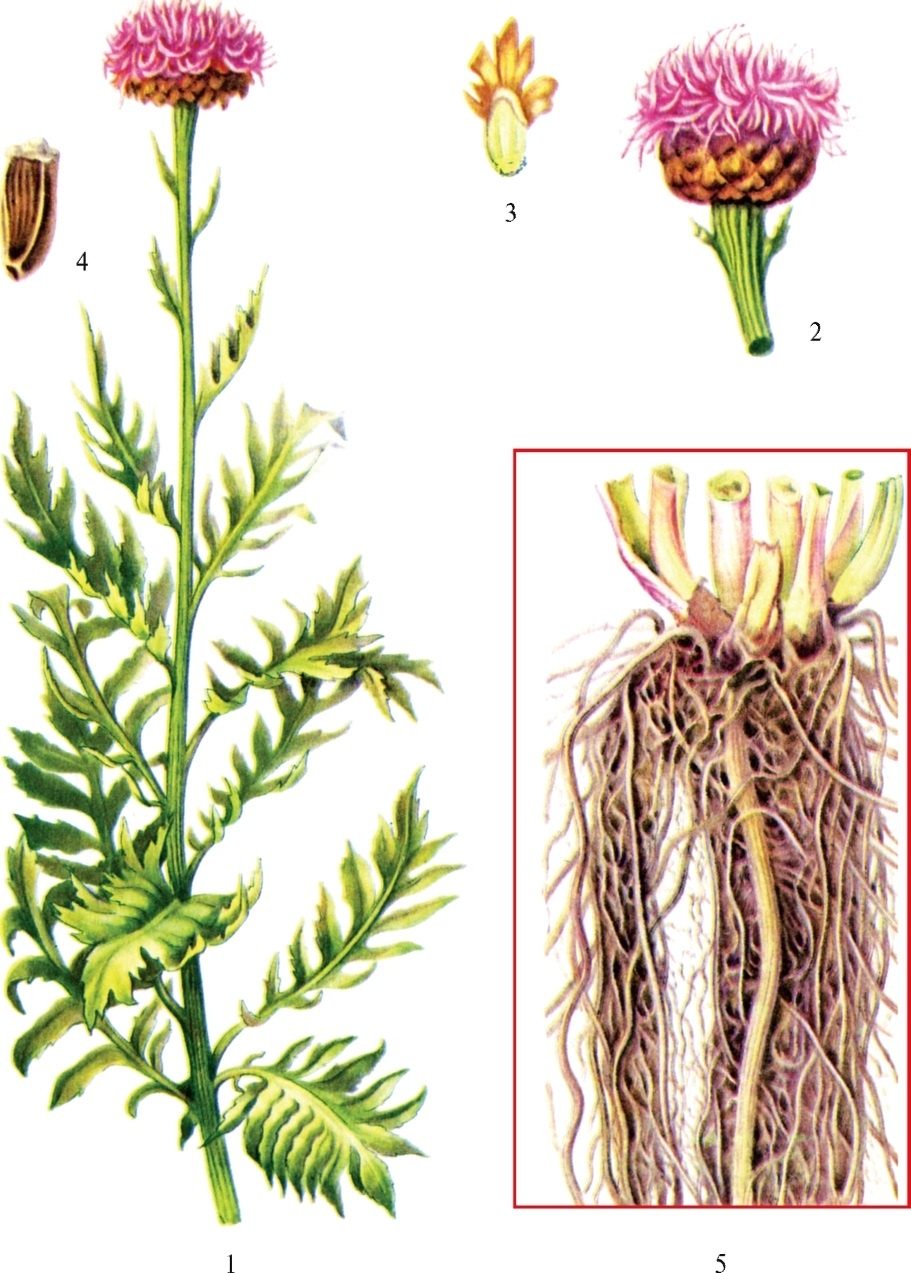 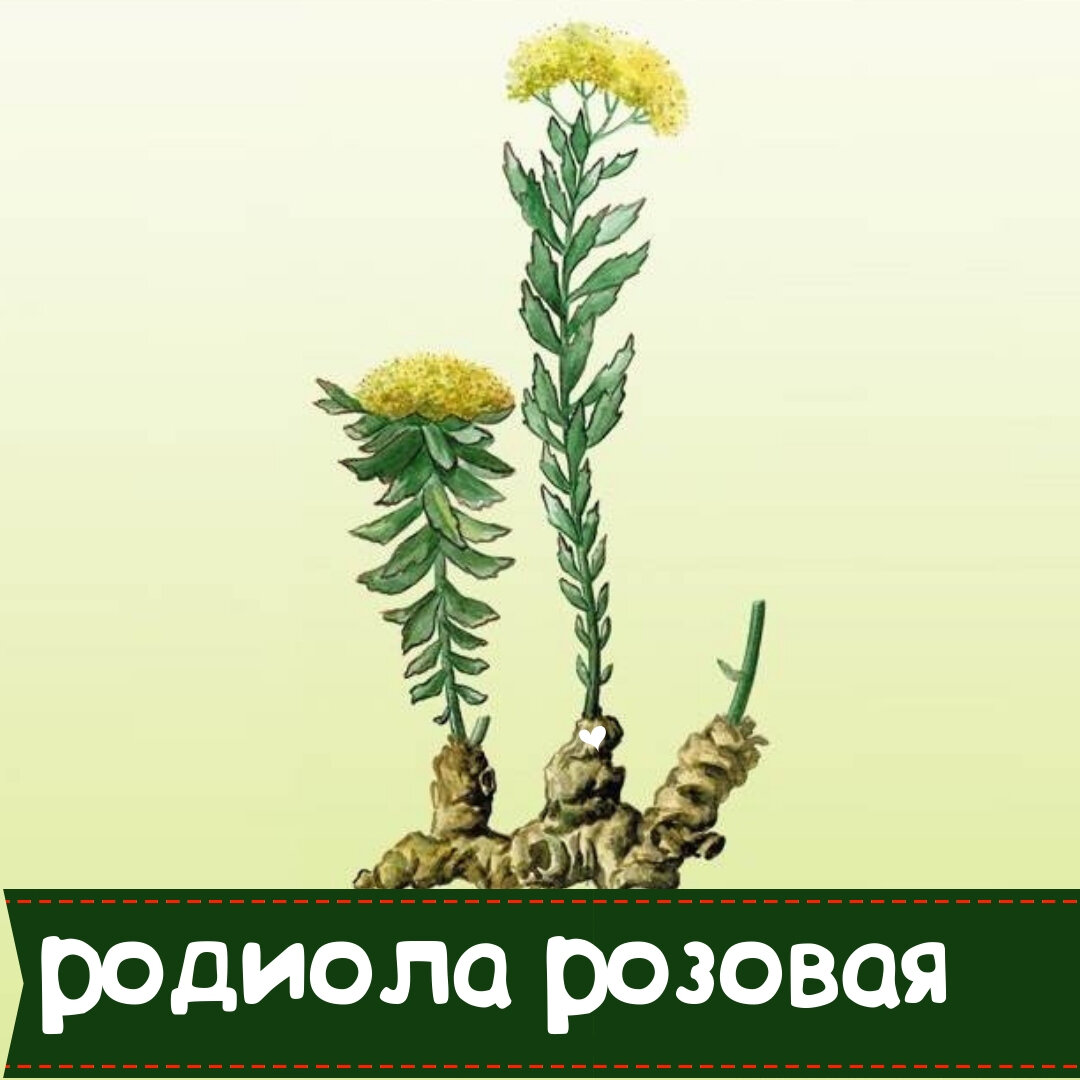 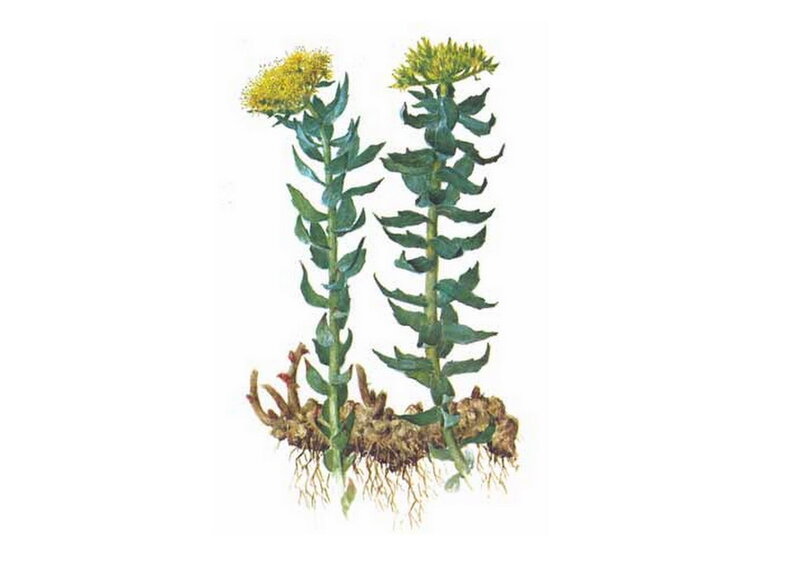 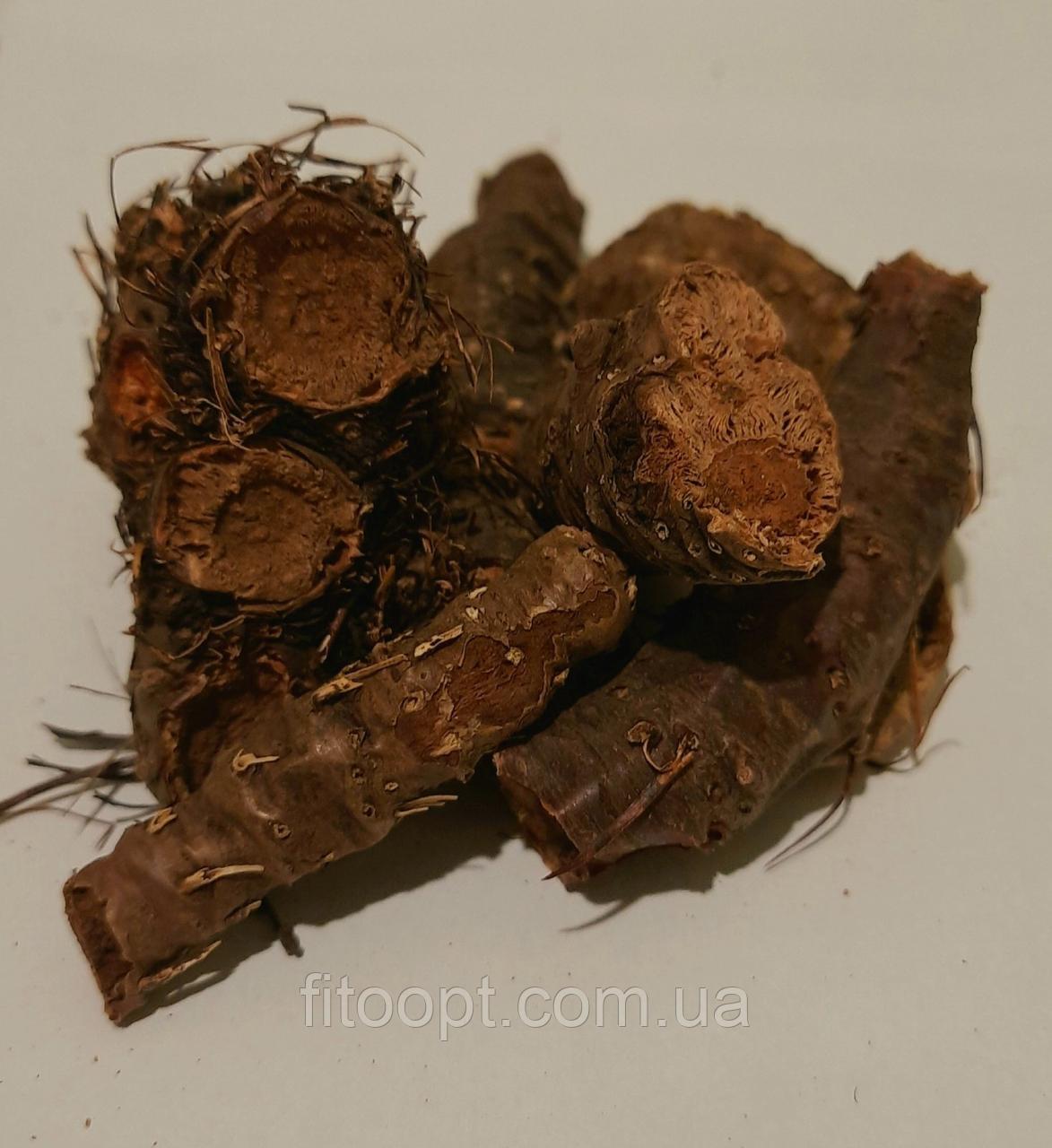 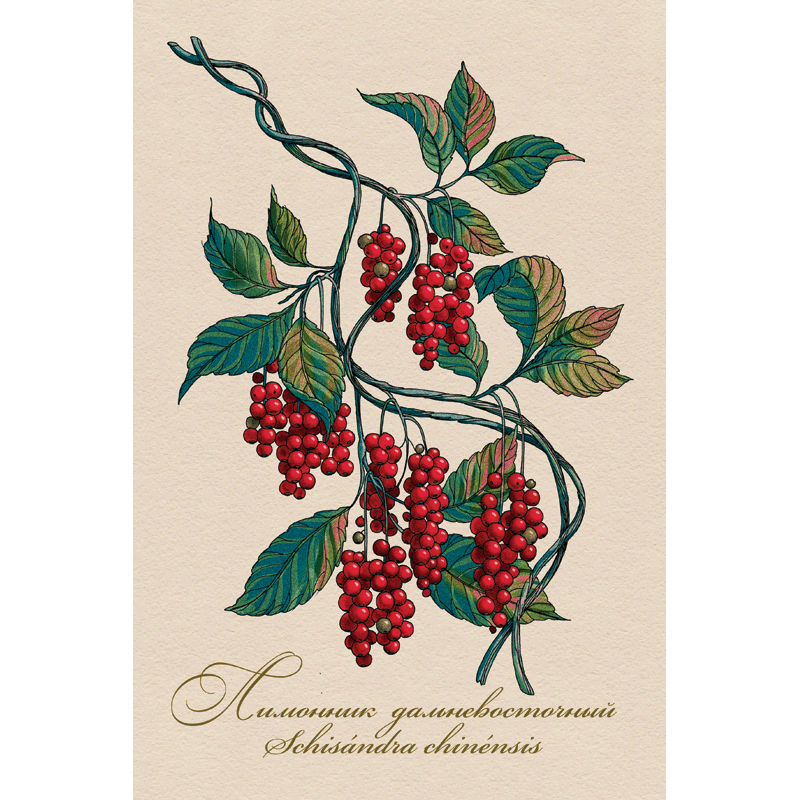 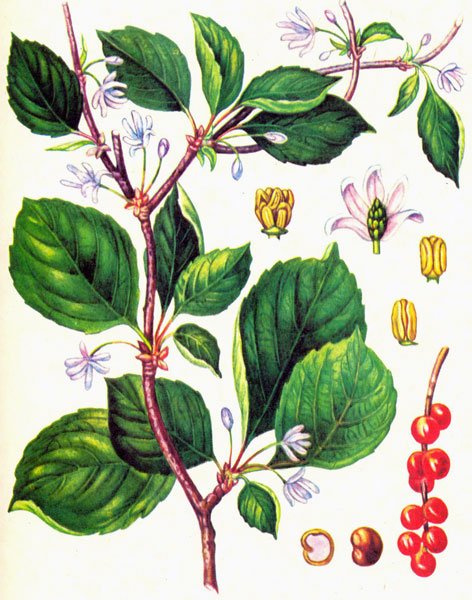 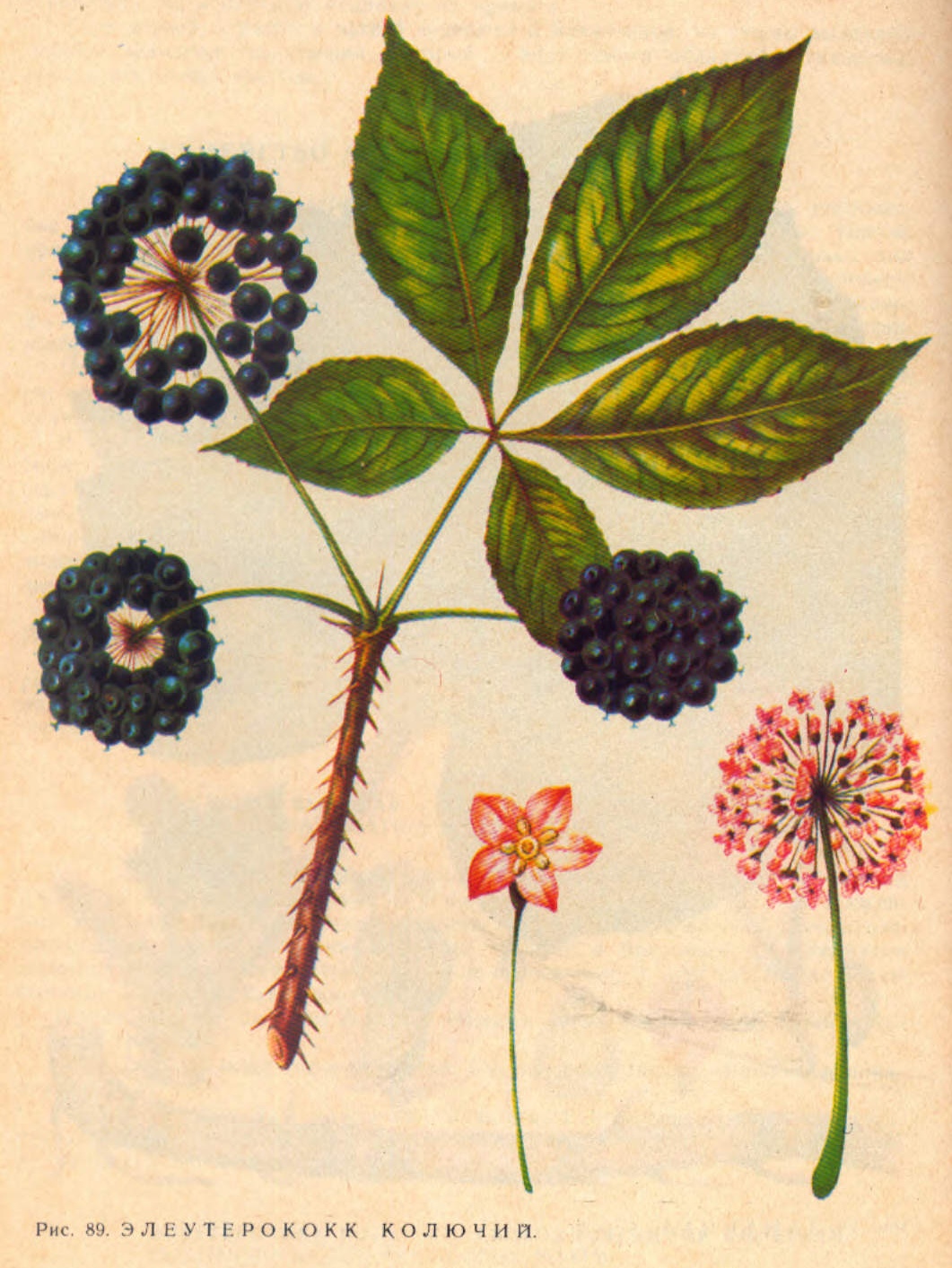 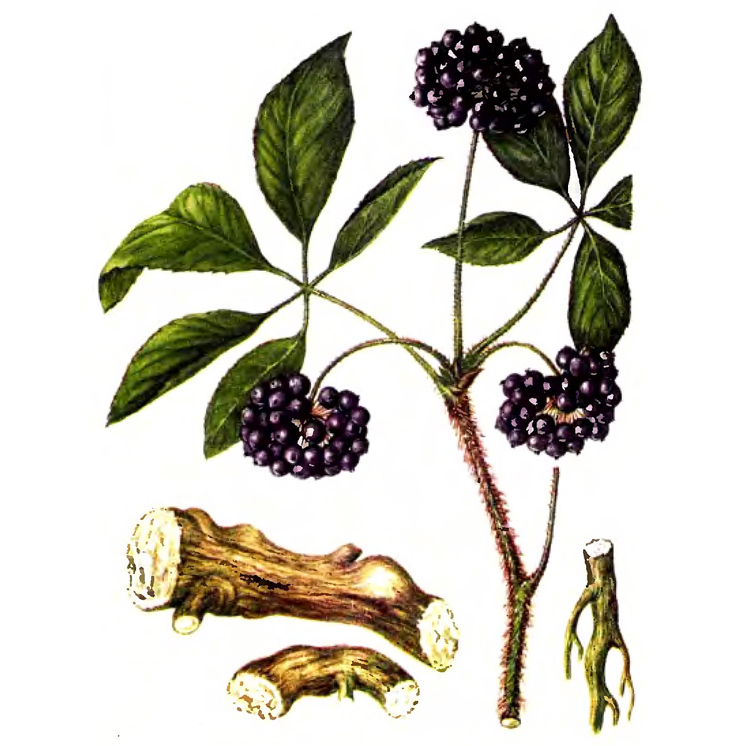 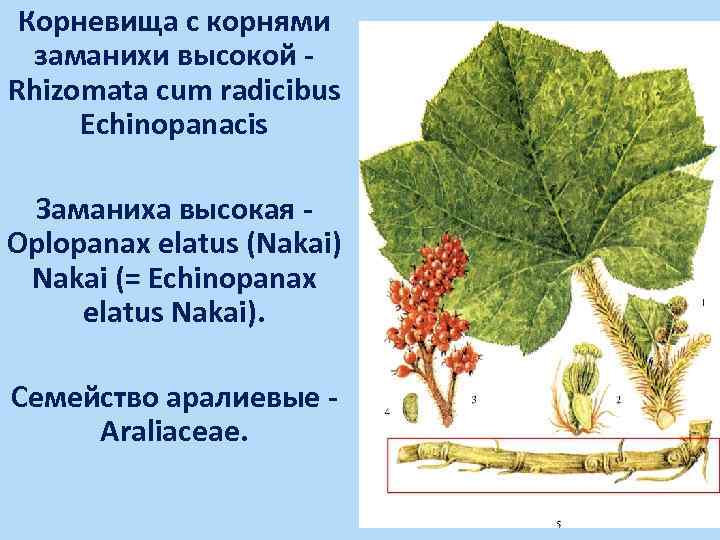 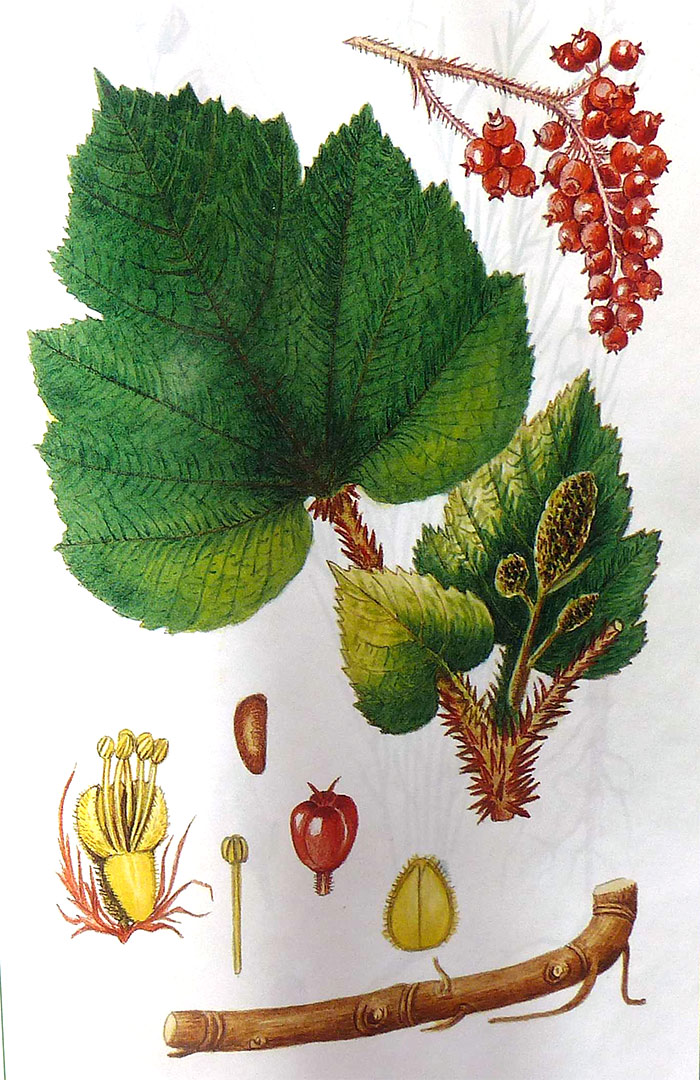 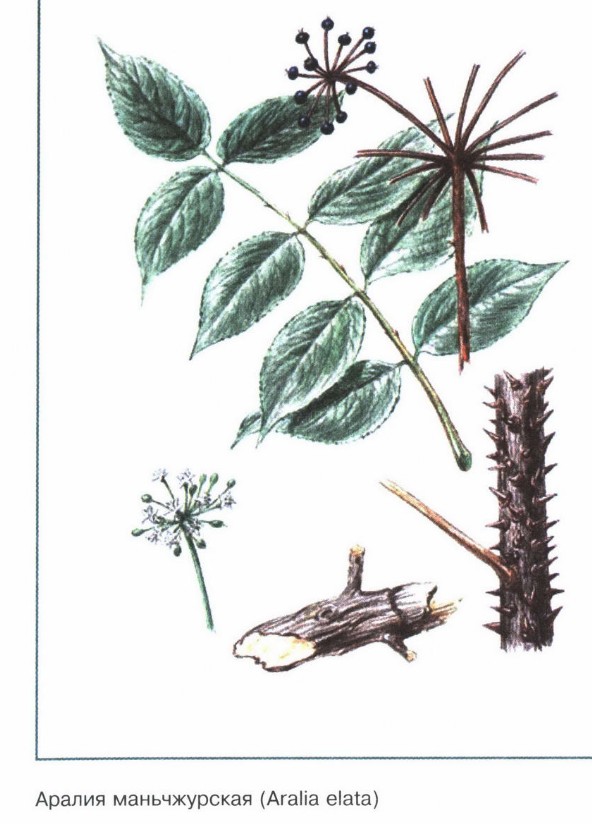 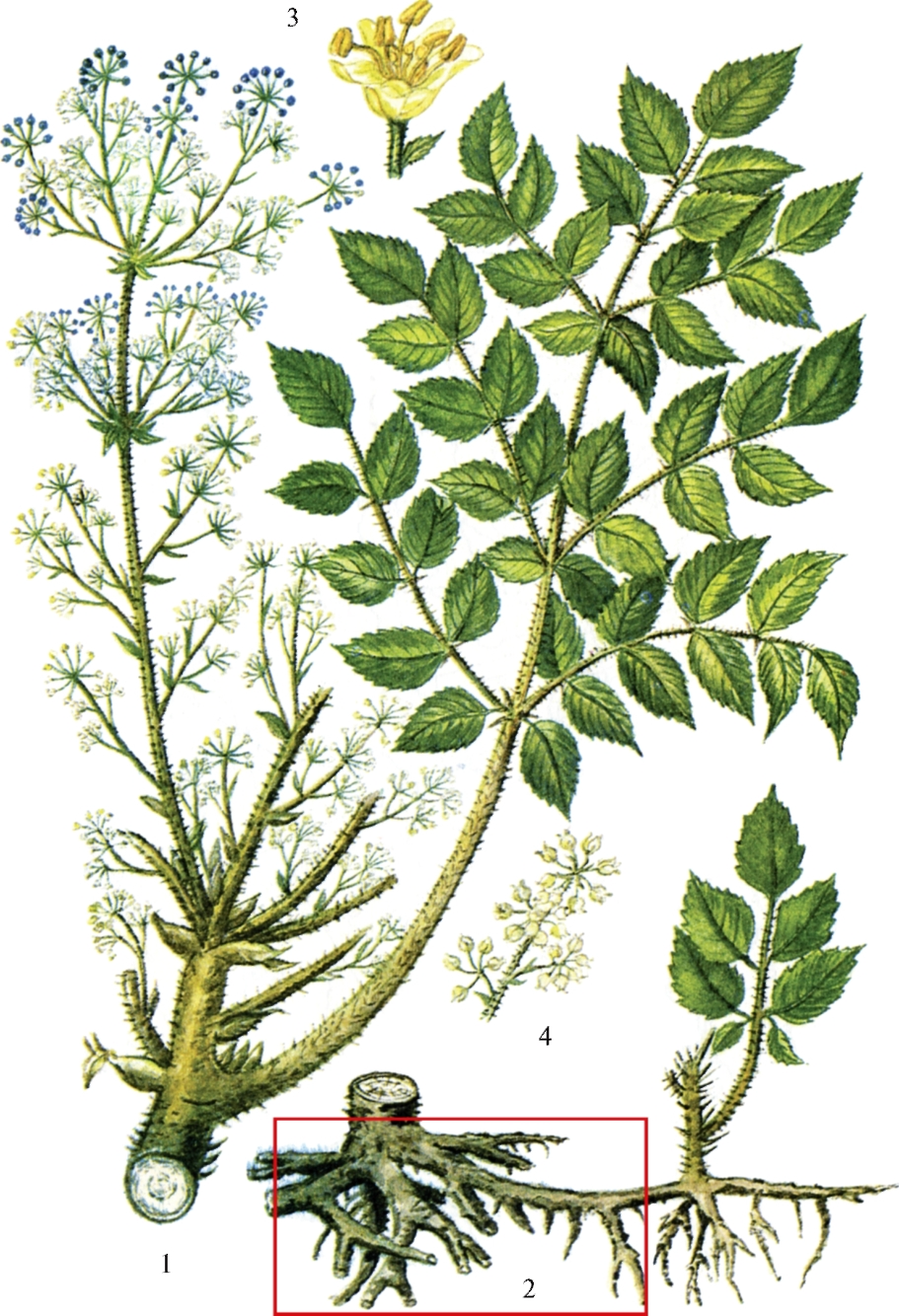 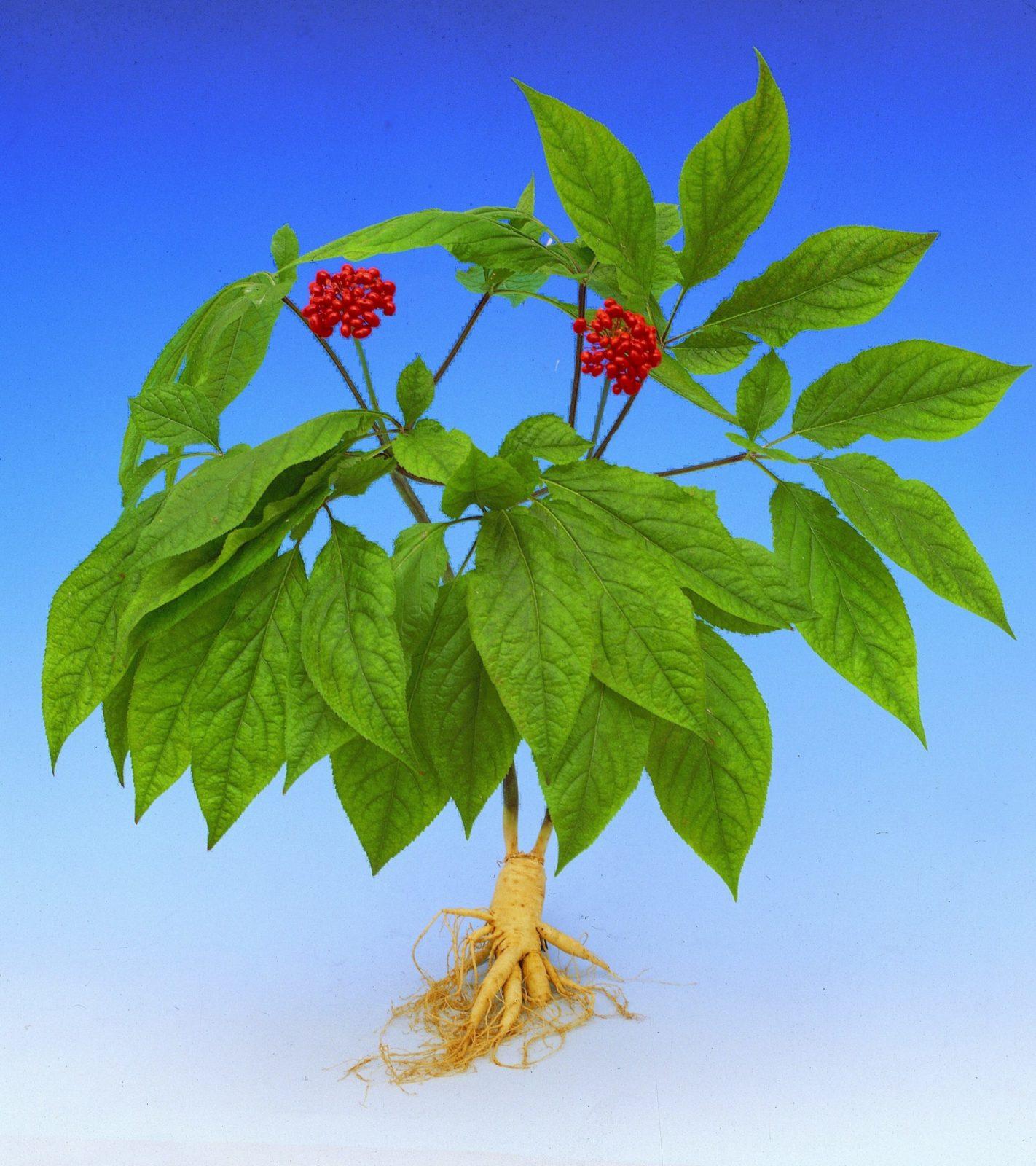 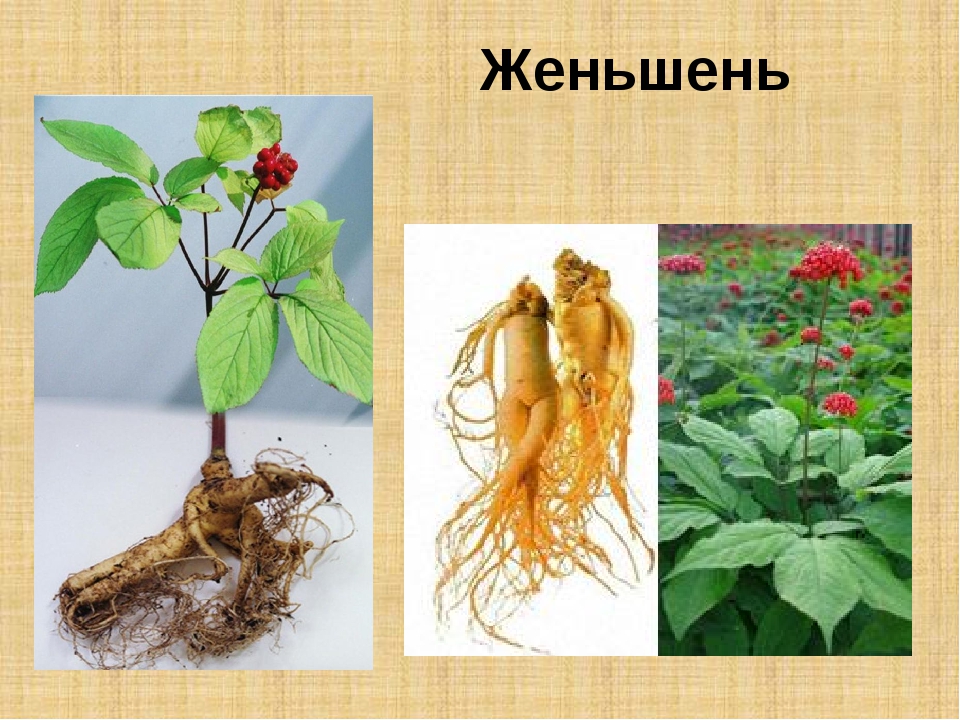 